Da VinciNom complet: Léonard de Vinci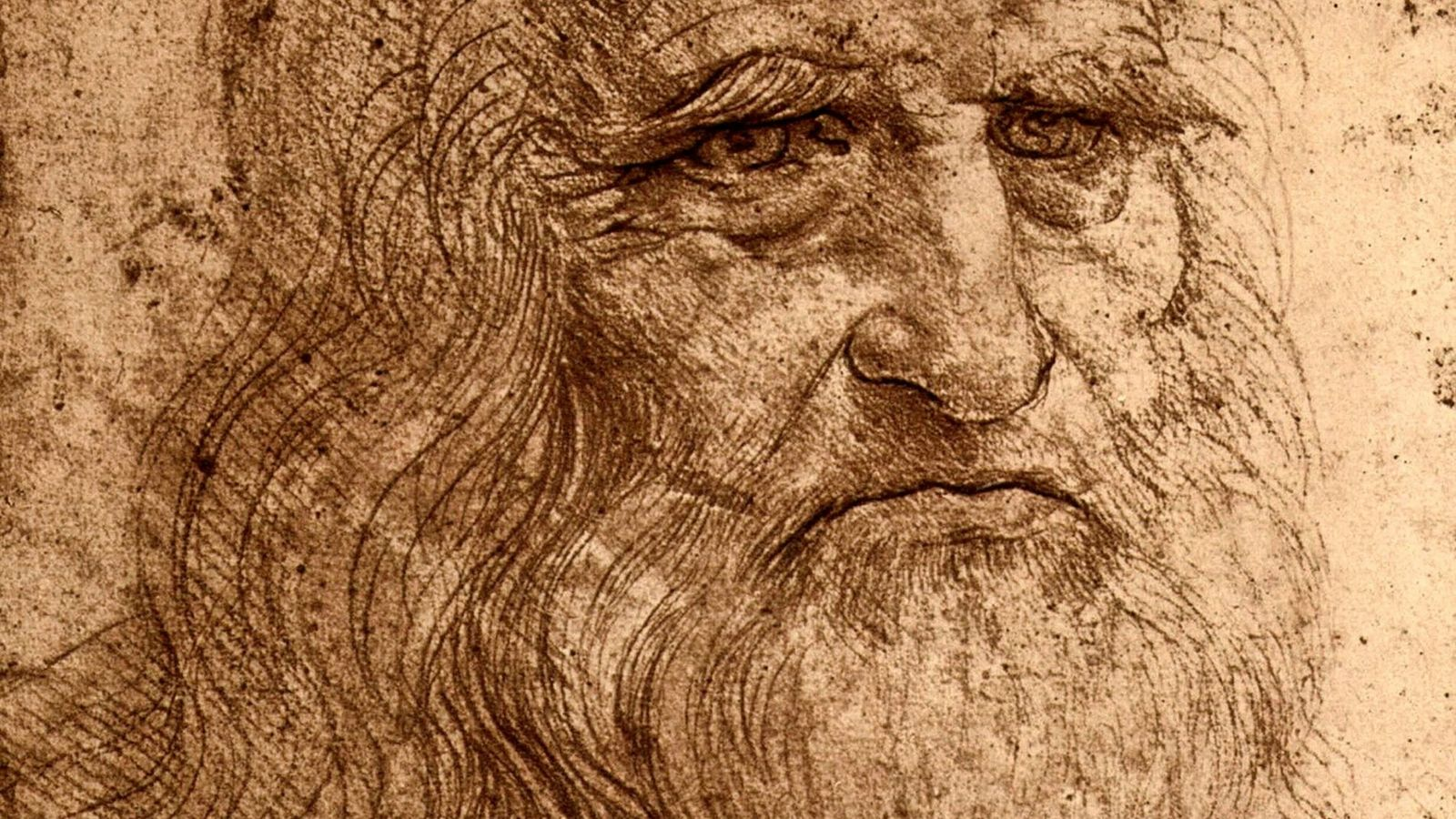 Nationalité: Italien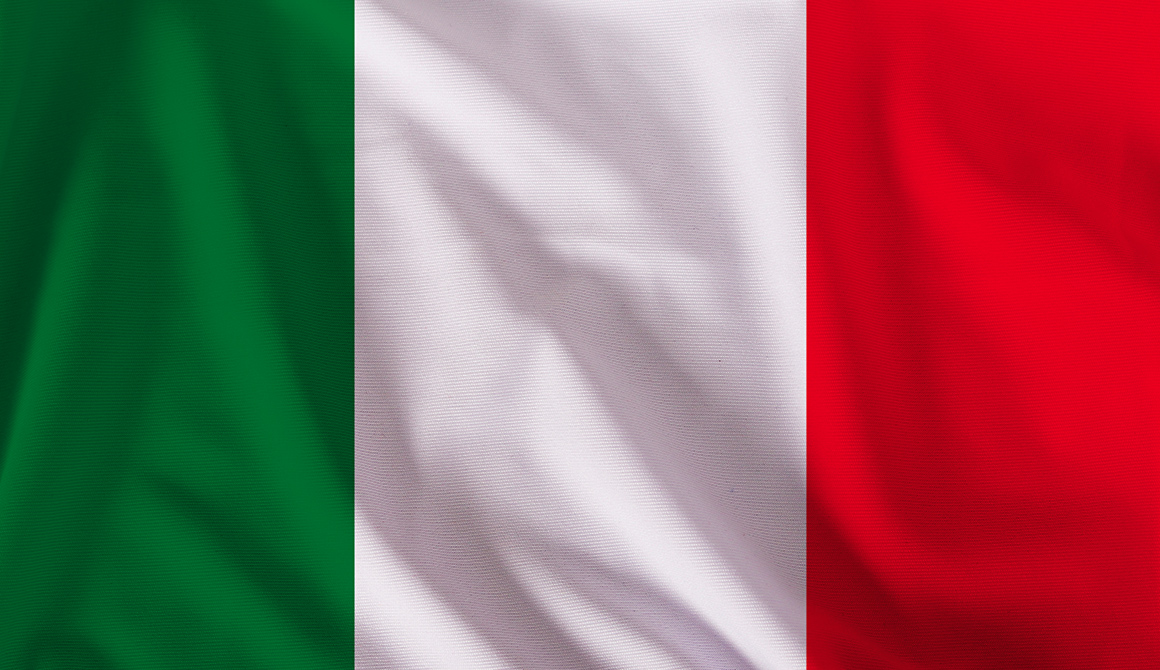 Période de temps: 1452-1529                                   - le rotor d’hélicoptèreŒuvre: - la pompe                 - le marteau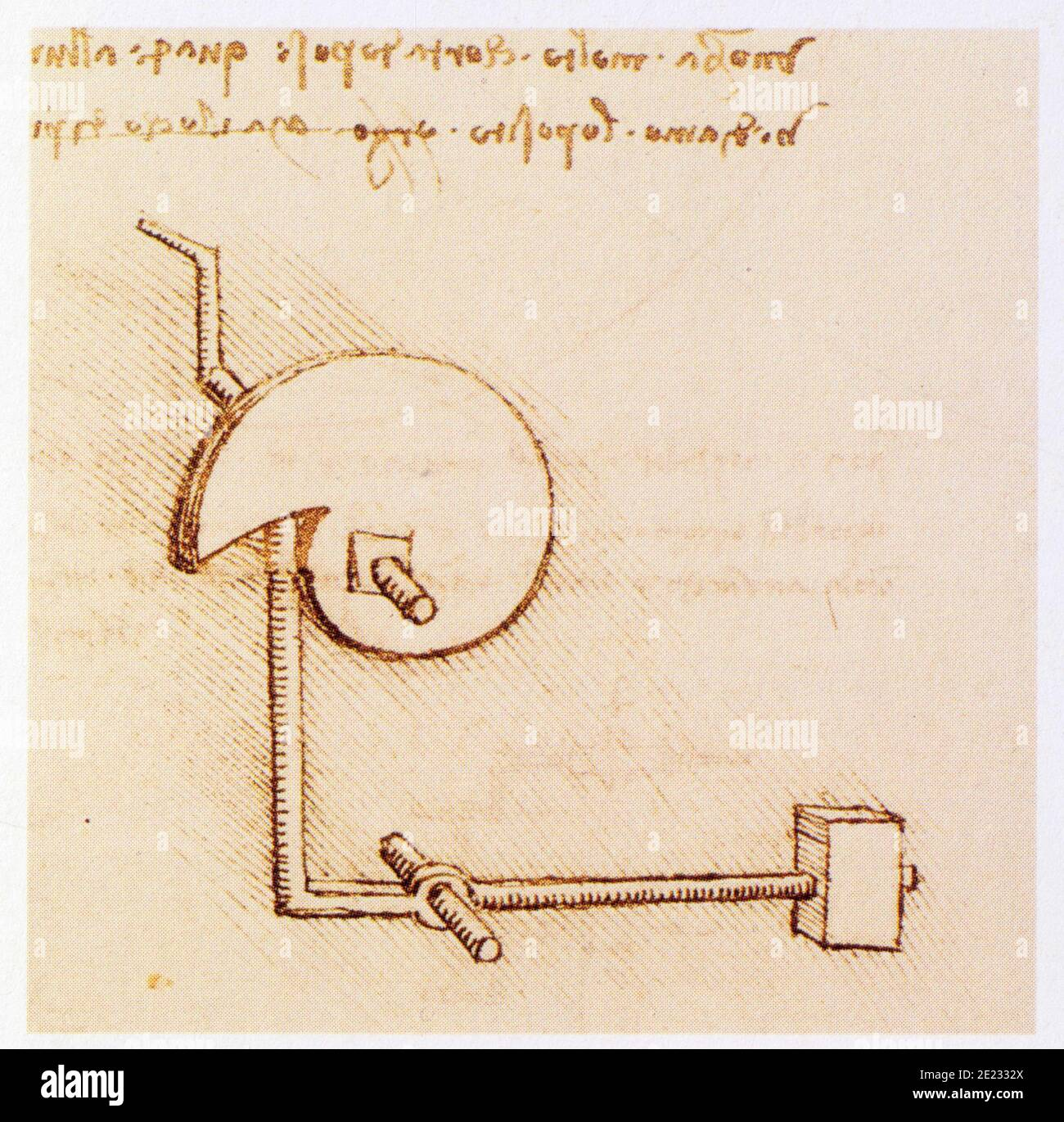 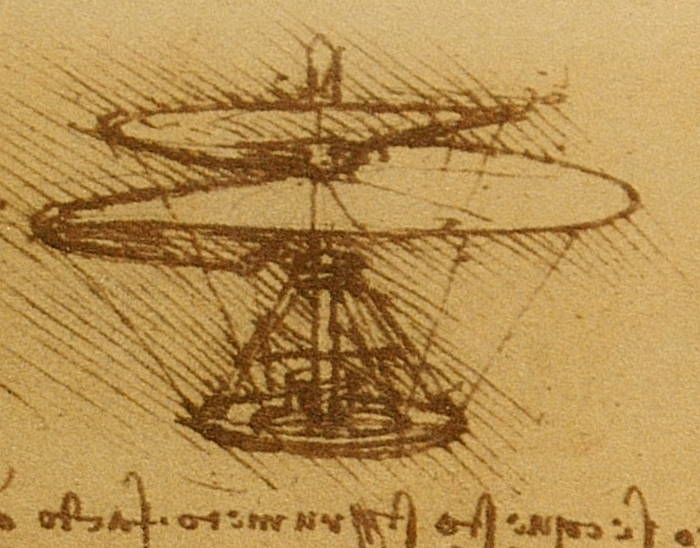 